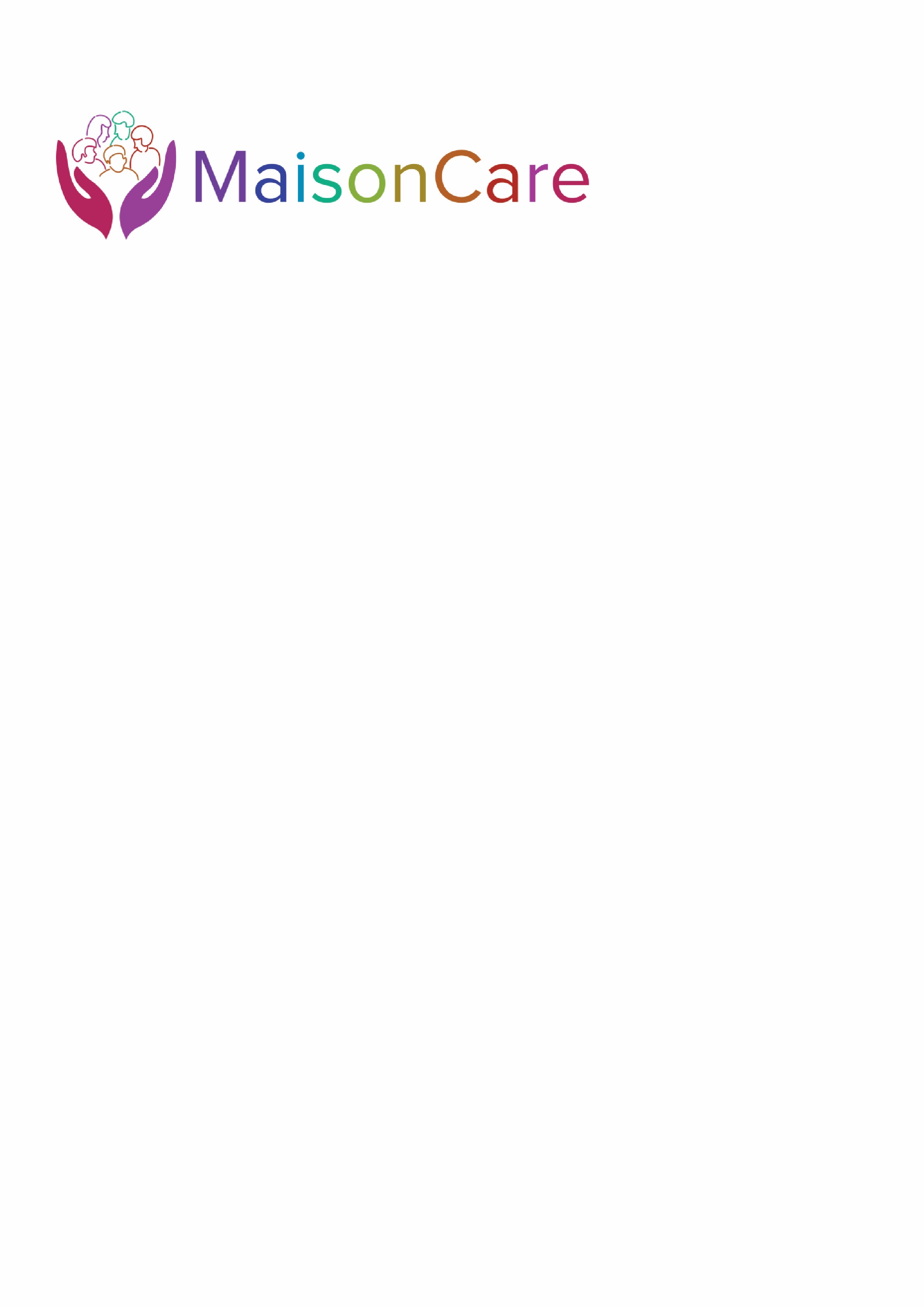 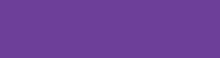 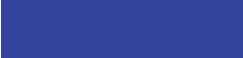 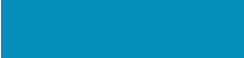 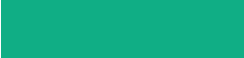 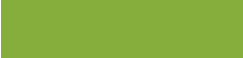 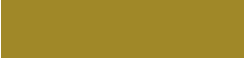 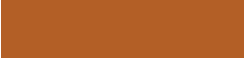 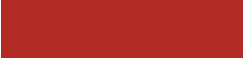 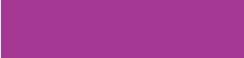 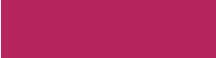 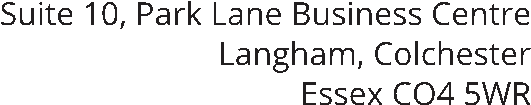 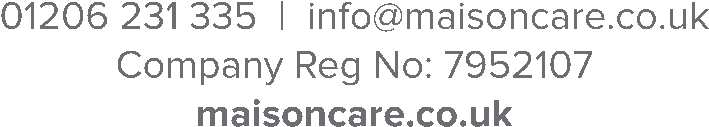 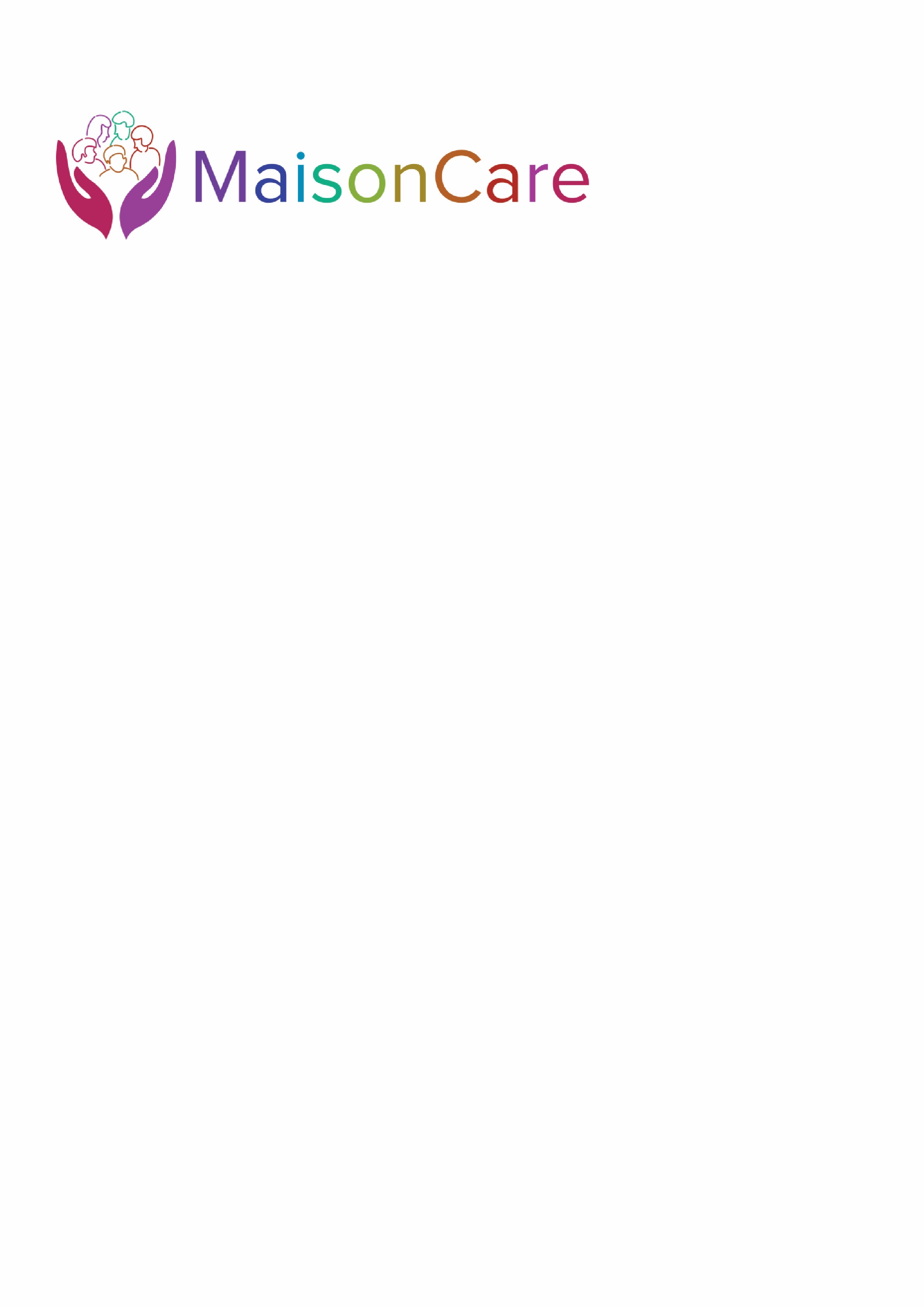 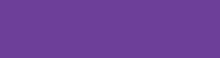 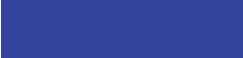 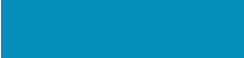 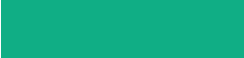 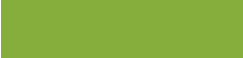 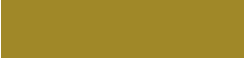 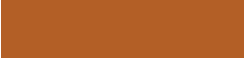 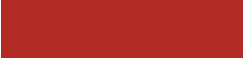 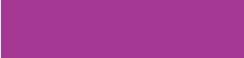 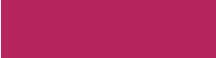 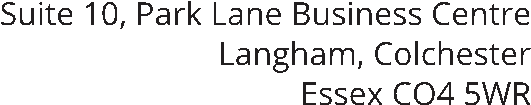 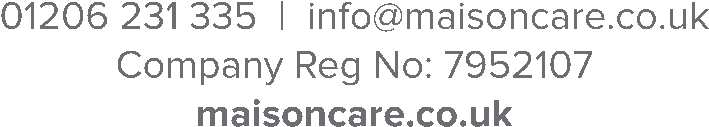 MEDICAL QUESTIONNAIRE    Full name: ______________________________________________________Address: _______________________________________________________________________________________________________________________Contact telephone number: _________________________________________We will not contact your doctor without your prior written consent.How many days’ absence have you had from work in the last three years? How many periods of absence have you had in last three years?Number of days absent:Number of periods of absence:Are you currently taking or have been prescribed medication (excluding contraceptives)?															Yes / NoIf yes, please give further details:Are you currently receiving treatment for any physical or mental condition?Yes / NoIf yes, please give further details;Do you suffer from any injury, illness, medical condition or allergy that might affect your ability to perform your duties?							Yes / NoIf yes, please give further details:Do you consider yourself to have a disability?						Yes / NoIf yes, please give further details:Data Protection NoticeThe Company requires certain information before you start employment, to ensure you will be able to perform the requirements of the job and give reliable service, and to ensure compliance with relevant Health and Safety regulations. The information is also required in order to establish whether any reasonable adjustments may need to be made to assist you in performing your duties, in accordance with the Disability Discrimination Act 1995.The information you provide will be treated in the strictest confidence, and used only for the purposes detailed above in compliance with the Data Protection Act 1998.DeclarationI confirm that the information given in this Questionnaire is complete and accurate to the best of my knowledge.Signed: _________________________________________________________PRINTED: ______________________________________________________Date: __________________________________________________________